Look at the following links: do you recognise any mistake? Correct them:
<a href="www.google.it"><a href="www.google.it">Click me</a>
<a>http://www.google.it</a>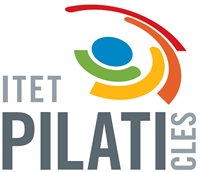 CLILSurnameTeacher Corrente Maria LuisaName